13.04.20, группы С-11, Т-11, МС-11, Физическая культура, Пастухов В.С.Тема «Судейство игры в баскетбол»1. Разучить комплекс упражнений «Зарядка для бодрости с самого утра»https://zen.yandex.ru/media/zoh/zariadka-dlia-bodrosti-s-samogo-utra-kompleks-obsceukrepliaiuscih-uprajnenii-5b763a0929093500a9b9d083 2. Прочитать про особенности судейства в баскетболе https://sportyfi.ru/basketbol/pravila/gesti-sudiy/ (посмотреть видео «Жесты судей за 3 минуты)https://basketball-training.org.ua/pravila_basketbola/pravila-basketbola-zhesty-sudej-v-basketbole.html Правила баскетбола: жесты судейПри написании этой статьи были использованы официальные правила ФИБА 2014 года, которые на данный момент являются основой для проведения всех профессиональных баскетбольных турниров на территории, находящейся под контролем Международной федерации баскетбольных ассоциаций. Жесты, приведенные в данных Правилах, являются единственными официальными жестами. Использовать их должны все судьи во всех играх. Важно, чтобы судьи-секретари также были знакомы с этими жестами.Знакомство с жестами баскетбольных судей начнем с жестов, обозначающих броски по кольцу, удачные попытки бросков, а также обозначение количества набранных очков.Следующая серия судейских жестов затрагивает все, что так или иначе связано с игровым временем:- Административные жесты баскетбольных судей, которые связаны с проведением замены одного игрока на другого, приглашением игрока на площадку, объявлением тайм-аута.- Следующая группа жестов, включающая в себя жесты, призванные демонстрировать зрителям и судьям-секретарям нарушение каких именно правил баскетбола произошло в данном эпизоде. Жест судьи расскажет нам, была ли у игрока пробежка или он использовал неправильно ведение (двойное ведение, пронос мяча), был ли игрок слишком долго в трехсекундной зоне или не успел ввести мяч в игру, была ли умышленная игра ногой или игрок нарушил правило зоны.Допустим, произошло нарушение правил баскетбола (был совершен фол) и судья заметил данный факт. Теперь им должен быть проинформирован в полном объеме об этом судейский столик. Вся процедура происходит в три этапа. Первый - уведомление судей-секретарей о том, какой номер у игрока, нарушившего правила.Второй этап заключается в правильной демонстрации, какой именно тип фола имел место: неправильное использование рук, столкновение с игроком, владеющим мячом, или с игроком без мяча. Также, в определенных ситуациях судья может назначить обоюдный фол, технический фол, неспортивный фол или даже дисквалифицирующий фол.И, третий этап - уведомление о количестве предоставленных штрафных бросков (1, 2 или 3 броска). Если нарушением правил не предусматривается выполнение штрафных бросков, то судьей должно указываться направление для продолжения игры.Таким образом, судьей уже был показан вид и тип нарушения правил и также определена мера наказания для него. Последняя группа жестов баскетбольных судей относится непосредственно к выполнению штрафных бросков. Причем, вид жеста отличается в зависимости от того, находится ли судья внутри ограниченной зоны, либо за её пределами.3. Пройти тестирование, результат прислать на e-mail vladimir_pastukhov.54@mail.ru1. Сжатый кулак указывает на кольцо нарушившей команды. Этот жест судьи означает: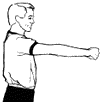 а) толчок игрока;б) фол в атаке;в) удар игрока.2. Вытянутая рука с тремя пальцами вперед. Этот жест судьи означает: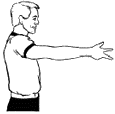 а) три очка;б) трехочковый бросок;в) нарушение правил трёх секунд.3. Ладонь и палец образуют букву «Т». Этот жест судьи означает: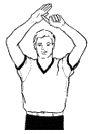 а) технический фол;б) минутный перерыв;в) замену игрока.4. Две открытые ладони, образующие букву «Т». Этот жест судьи означает: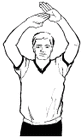 а) технический фол;б) минутный перерыв;в) неправильную игру руками.5. Этот жест судьи означает: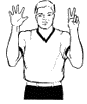 а) фол номеру 7;б) до конца игры осталось 7 секунд;в) счет 5:2.6. Вращение кулаками. Этот жест судьи означает: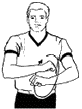 а) пробежку игрока;б) замену игрока;в) прокат мяча.7. Две руки на бедрах. Этот жест судьи означает: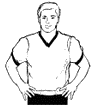 а) толчок игрока;б) блокировку игрока;в) замену игрока.8. Поднятые большие пальцы рук. Этот жест означает: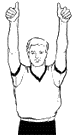 а) 2 очка;б) спорный мяч;в) мертвый мяч.9. Резкое движение. Этот жест судьи означает: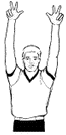 а) три секунды;б) три очка;в) три штрафных броска.10. Скрещенные руки перед грудью. Этот жест означает: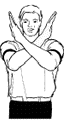 а) пробежку игрока;б) замену игрока;в) блокировку игрока.